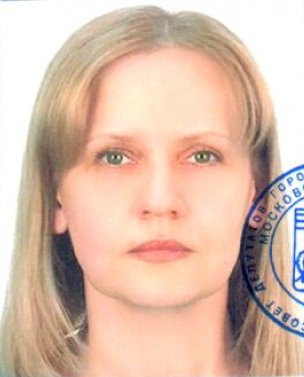 Шапурина Александра Борисовна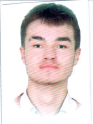 Быстрюков Андрей Александрович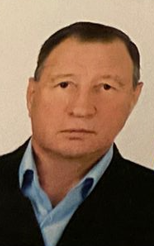 Поляков Иван Михайлович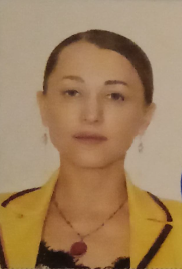 Ронда Люцея Вячеславовна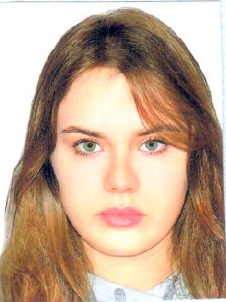 Хашина Марианна Евгеньевна